R E G I A V T A L EFOR SPILLEFILM” ”(heretter kalt «Filmverket»)Mellom(Navn) (Fnr.)(Adresse)(heretter kalt Regissøren)Og(Produksjonsselskapet) (Adresse)Org. nr.(heretter kalt Produsenten)(i fellesskap betegnet som «Partene»)        Ved Produsentens beslutning om produksjon av Filmverket, skal denne avtale avløse evt. utviklingsavtale o.l., og gjelde mellom Regissøren og Produsenten:De forhold som ikke reguleres av denne avtale, reguleres av den til enhver tid gjeldende Spillefilmavtale (spillefilmoverenskomsten), som gjelder for medlemmer av Norsk Filmforbund(NFF) og Produsentforeningen (PF) for regissører som er arbeidstakere i Arbeidsmiljølovens forstand: https://filmforbundet.files.wordpress.com/2012/08/spillefilmoverenskomst-2013.pdf 1. Filmverket1.1 Regissøren ansettes for å regissere en spillefilm med følgende arbeidstittel: XXXXmed XXXXX som Produsent. Filmverket vil være et nytt åndsverk hvor regissøren har det kunstneriske ansvaret, og Produsenten har det økonomiske, administrative og kommersielle ansvaret. 1.2 Filmverket er basert på: Idé av: (Navn) Manus av: (Navn)         Dreiebok/storyboard av: (Navn)   (hvis det er krysset av for å lage dreiebok, skal inngås avtale om evt. særskilt kompensasjon)Det følger av avtale om overdragelse av filmrett m.m. av ………….at Produsenten har fått overdratt slike rettigheter til filmatisering fra rettighetshaver(ne) til det litterære verket.1.3 Filmverkets lengde er foreløpig fastsatt til; _____________ minutter 1.4 Filmverket er finansiert på følgende måte; ______________1.4 Filmverkets hovedspråk; _________1.6 Filmverkets opptaksformat; _________1.7 Produksjonsbudsjettet er på NOK ____________ og følger som vedlegg til regiavtalen.1.8 Innspillingssted (er); ______________1.9 Etterarbeidssted (er); ______________1.10 Final cut («siste klipp») Ved den endelige utformingen av Filmverket, har Regissøren avgjørende ord i kraft av å være filmverkets primære og opprinnelige opphavsperson. Regissøren skal holde Produsenten underrettet om sine kunstneriske avgjørelser. 2. Økonomiske rettigheter 2.1 OpphavsrettAlternativ 1:*"For medlemmer av Norsk Filmforbund med forvaltningskontrakt med F©R klareres opphavsrettigheter i "Avtale om rettigheter for innkjøpte produksjoner mellom Virke Produsentforeningen og Norsk Filmforbund/F©R av 09.05.2017".Alternativ 2:*Fra «Avtale om rettigheter for innkjøpte produksjoner mellom Virke Produsentforeningen og Norsk Filmforbund/F©R av 09.05.2017» hitsettes:1. Overdragelse av rettigheterNorsk filmforbund garanterer og innestår for at de gjennom forvaltningskontrakt har ervervet samtlige opphavsrettigheter som medlemmer under denne overenskomst har i medhold av åndsverkloven, og at Norsk filmforbund er berettiget til å videre overdra disse rettighetene uten begrensninger.2. Rettighetserverv2.1 Produsenten erverver enerett, uten geografiske og tidsmessige begrensninger, til enhver form for eksemplarfremstilling og tilgjengeliggjøring (herunder lineært, tidsforskjøvet og ikke-lineært) i forbindelse med produksjonen. Dette omfatter også avledede rettigheter (format, remake, merchandise etc), bearbeidelse, samt retten til videre-overdragelse, med de begrensinger som fremgår nedenfor.2.2 Det presiseres at rettighetservervet etter punkt 2.1 ikke begrenser individuelle avtaler mellom regissør/manusforfattere/utvikler og produsent om royalty for utnyttelse av produksjonen.3. Rettighetsforbehold For medlemmer av Norsk Filmforbund med forvaltningskontrakt med F©R omfatter rettighetsoverdragelsen ikke rettigheter i henhold til åndsverkslovens spesifikke avtalelisensbestemmelser og rettigheter som klareres i Sektor 1 tredjeparts TV- og radiodistribusjon i NFFs forvaltningskontrakt med Norwaco. 
Et slikt rettighetsforbehold er ikke til hinder for utnyttelse av produksjoner i utlandet. For produksjoner der Produsenten selger visningsrett til TV2 og Discovery, klareres rettighetene i avtale mellom Norsk Filmforbund/F©R og kringkaster/mediehus av 18.april 2016 (”Mediehusavtale”). TV2 og Discovery erverver i slike tilfeller visningsrettigheter til produksjonen i samme utstrekning som visningsavtalen mellom henholdsvis TV2 eller Discovery og produksjonsselskapet.  *Alternativ 1 og/eller Alternativ 2 kan ikke fravikes, da dette fremgår av protokoll og rettighetsavtale mellom Virke Produsentforeningen og Norsk Filmforbund/F©R av 09.05.2017 samt Mediehusavtalene mellom TV2, Discovery og MTG og F©R V/Norsk Filmforbund av 18.04.2016, og er således en del av avtaleverket mellom TV-bransjens aktører.2.1.3 Priser til Filmverket overdras ikke, og tilfaller Regissøren som Verkets primære og opprinnelige opphavsperson, med mindre prisen eksplisitt tildeles en annen funksjon på filmen. Dette omfatter så vel statuetter, diplomer som prispenger.2.1.4 Det kan ikke til andre formål eller i annen sammenheng anvendes ideér eller deler av tekster m.m. fra Filmverket. Bruk av dreiebok/storyboard kan ikke skje uten skriftlig forhåndsavtale med Regissøren. Se for øvrig pkt.1.2.2.1.5 Alle rettigheter som ikke eksplisitt er overdratt til Produsenten gjennom inngåelsen av denne avtale, beholdes uinnskrenket av Regissøren, jf. åndsverklovens § 39 a (spesialitetsprinsippet).                                                            2.2 Avledede rettigheter Produsenten erverver også rettigheter til følgende (kryss av):          Egen remake av Filmverket mot betaling av 20% av KPI-regulert (konsumprisindeksregulert) totallønn inklusiv evt. investeringandel. Dato: __________ Signatur Regissør:____________        Salg av remake til tredjemann mot betaling av 20% av bruttosalgsprisen med fradrag av maksimalt 30% til dekning av dokumenterte omkostninger.Dato: __________ Signatur Regissør:____________        Konsept remake (utnyttelse av univers og figurer) i egen regi, mot avtalt vederlag kr. X.             Dato: __________ Signatur Regissør:____________         Salg av konsept remake til tredjemann mot avtalt vederlag                                                Dato: __________ Signatur Regissør:____________         Sequensing (oppfølging med nye verk i serieform) mot avtalt vederlag kr. X.                          Dato: __________ Signatur Regissør:____________         Anvendelse av klipp til andre formål, mot avtalt vederlag etter konkret, skriftlig avtale med Regissøren.                                                                                                                                                                  Dato: __________ Signatur Regissør:____________         Spin off/merchandising. Inntekter av dette inngår i royalty, se avtalens pkt.2.5 flg. Dette gjelder ikke animasjonsproduksjoner mv.                                                                                                      Dato: __________ Signatur Regissør:____________           Salg av klipp til kr. X pr. påbegynte minutt pr. klipp. Dato: __________ Signatur Regissør:____________Avtale om utnyttelsen av de overfor markerte rettighetene er kun gyldig ved avkrysning og datering/signatur. Forut for utnyttelsen, skal de konkrete vilkår avtales mellom Produsenten og Regissøren. Produsenten og Regissøren skal holde hverandre gjensidig informert om initiativ med sikte på realisering av videresalg av rettigheter, og utvise lojalitet til avtale om opprinnelig produksjon.   2.3 Regissørens egen bruk                                                                                                                             Regissøren kan til eget privat bruk få kopier (film, video, DVD m.m.) av Filmverket til kostpris (de første ti eksemplarer dog vederlagsfritt). Regissøren har rett til, på sin egen hjemmeside eller andre relevante sites, å tilgjengeliggjøre og vise trailers og annet lanseringsmateriale fra Filmverket som Produsenten har godkjent.2.4 Ansettelsens art, lengde, lønn m.m.2.4.1 Ansettelsens art                                                                                                                                ---------------------------------------------------------------------------------------------------------------------------        Alt.1 Regissøren ansettes som Filmverkets hovedregissør i 100% midlertidig stilling med normal arbeidstid på 7,5 timer pr.dag/37,5 timer pr.uke ekskl. 30 min.lunsj. Stillingen er en særlig uavhengig stilling iht.Arbeidsmiljølovens § 10-12 (2). Det innebærer bla. at Regissøren ikke har krav på overtidsgodtgjørelse pga. en tydelig og åpenbar selvstendighet eller uavhengighet i hvordan og til hvilken tid arbeidsoppgaver organiseres og gjennomføres, og at Regissøren selv prioriterer sine arbeidsoppgaver. Regissøren bestemmer selv hva Regissøren skal gjøre, hva som skal delegeres til andre, når arbeidet skal gjøres, og hvordan arbeidet skal utføres. Særlig uavhengig stilling forutsetter uansett at Regissøren kompenseres for manglende overtidsbetaling i form av høyere lønn. --------------------------------------------------------------------------------------------------------------------------         Alt 2. Regissøren ansettes som Filmverkets hovedregissør i 100% midlertidig stilling med alminnelig arbeidstid på 7,5 timer pr.dag/37,5 timer pr.uke ekskl. 30 min.lunsj. Overtid kompenseres som følger bestemmelsene i Spillefilmavtalen (spillefilmoverenskomsten):De første 3 timene med 50% tillegg pr.timeDe neste 3 timene med 100% tillegg pr.timeAlt over med 200% tillegg pr.time --------------------------------------------------------------------------------------------------------------------------2.4.2 Ansettelsens lengde Ansettelsesperiodens start: ________________Ansettelsesperiodens slutt (med mulighet for prolongering): __________________Regissøren plikter å ikke påta seg annet arbeid i ansettelsesperioden som vil kunne gå utover den nødvendige arbeidsinnsatsen for Filmverket. -------------------------------------------------------------------------------------------------------------------------Periodeplan i kontrakten: Arbeidet er tilrettelagt på følgende måte; Forarbeide (inkl.research/casting/forberedelse)   fra den __________ til den __________ i alt            uker Innspilling                                                  fra den __________ til den __________ i alt           ukerEtterarbeide/klipp                                  fra den __________ til den __________ i alt            ukerLansering                                                 fra den __________  til den __________ i alt            ukerTotalt:                                                                                                                              _________ uker------------------------------------------------------------------------------------------------------------------------          Produksjonsplan vedlagt kontrakten: Regissørens arbeidsperioder, definert som forarbeid (herunder research, casting, forberedelse), innspilling, etterarbeid/klipp og eventuelt lansering, skal defineres i produksjonsplanen, som utarbeides av Regissøren og Produsenten i fellesskap og som skalvedlegges denne avtalen. Produksjonsplanen skal hensynta både prosjektets og partenes behov.2.4.3 Lønn         Alt 1: Brutto lønn for ansettelse inntil 6 måneder skal minimum følge minimumssatsene etter bilag til Spillefilmavtalen (spillefilmoverenskomsten).  https://filmforbundet.files.wordpress.com/2014/09/2014-satser-spillefilm-drama.pdf Det er full adgang til å avtale høyere satser. Ved særlig uavhengig stilling skal manglende overtidsgodtgjørelse kompenseres for i form av høyere lønn. 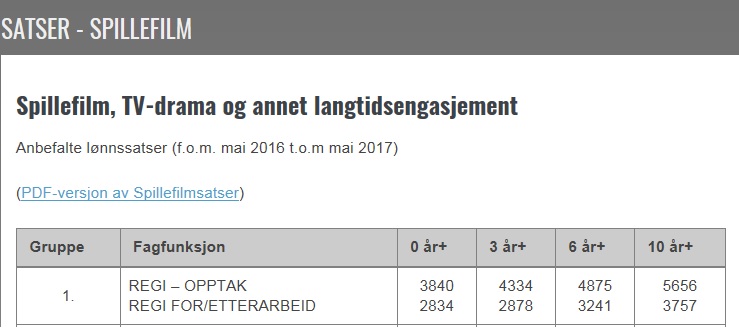 Månedslønn fremkommer ved å multiplisere dagsatsene med 21,67.Regissørens ansiennitet bedømmes til: ________ år.-------------------------------------------------------------------------------------------------------------------------        Alt 2: Brutto lønn for ansettelse utover 6 måneder er; (Lønn skal fremforhandles individuelt, og tydelig angi tidsrammer i forhold til prosjektutvikling, forarbeid, opptak, etterarbeid og lansering. NFF vil ikke gi generelle anbefalinger under dette punkt. Et utgangspunkt bør tas i minimumssatsene etter Spillefilmavtalen (spillefilmoverenskomsten) ovenfor i Alt 1. Vi ber deg uansett ta kontakt med NFF for juridisk veiledning og forhandlingsbistand).For forarbeide kr.________ pr.månedFor innspillingsperiode kr.________ pr.månedFor etterarbeide/klipp og eventuelt lansering kr.________ pr.månedVed særlig uavhengig stilling skal manglende overtidsgodtgjørelse kompenseres for i form av høyere lønn. ------------------------------------------------------------------------------------------------------------------------        Alt 3: Brutto lønn skal tilsvare ____ % av Filmverkets budsjett (minimum 5 %).Ved særlig uavhengig stilling skal manglende overtidsgodtgjørelse kompenseres for i form av høyere lønn. I tillegg til lønn kommer feriepenger beregnet iht.Ferielovens bestemmelser. Regissøren er selv ansvarlig for å levere skattekort og kontonummer til produsenten.Lønn forfaller til utbetaling den 15. i hver måned.Utover lønn, oppebærer Regissøren en investeringsandel i Verket: Ja            Nei             Når Verkets endelige finansieringsplan foreligger, vil slik investeringsandel bli fastlagt prosentmessig i forhold til Filmverkets økonomiske budsjett, kategorisert som investeringsbidrag. Andelen utbetales pro rata og pari passu andre investeringsbidrag uten tidsbegrensning av den del av Filmverkets inntekter, som skal fordeles mellom Filmverkets private investorer.                    Godkjente utgifter til mobiltelefon, reiser, måltid og andre utlegg legges inn i som deler av produksjonens budsjett ved innlevering av utleggsskjema med spesifisert bilag. Produsenten dekker eventuelle utgifter til ekstraordinære reiseutgifter og alle overnattingskostnader som eventuelt måtte kreves av Produsenten for at Regissøren skal få gjennomført sine arbeidsoppgaver. For øvrig henvises til reglene i Spillefilmavtalen (spillefilmoverenskomsten) om reise, andre tillegg m.m.2.5 Royalty-----------------------------------------------------------------------------------------------------------------------              2.5.1 Brutto royalty                     Alt 1: I tillegg til lønn som angitt ovenfor i pkt.2, har Regissøren krav på _____% (minst 3 %) av Filmverkets brutto inntekt. Regissøren skal ha samme prioritet på samme premisser som private investorer i Filmverket, herunder også dersom Produsenten selv har investert i Filmverket. ------------------------------------------------------------------------------------------------------------------------2.5.2 Netto royalty          Alt 2: I tillegg til lønn som angitt ovenfor i pkt.2, oppebærer Regissøren en royalty på  _____% (minst 5 %) av Filmverkets inntekter fra og med det tidspunkt, hvor den private investering i Filmen er inntjent. Er filmens budsjett 10 millioner kroner eller mer, skal det brukes en collecting agent. Med «den private investering» forstås Produsentens og uavhengige co-produsenters og andre uavhengige investorers investering i Filmverket foretatt med intensjon om avkastning. Kjøp av visningsrett m.m. er ikke en del av den private investering. Eventuelle presales, tilskudd fra Norsk Filminstitutt, fond eller andre offentlig tilskudd eller støtteordninger kan ikke inngå i den private investering. Størrelsen av den private investering gjøres opp på grunnlag av godkjent produksjonsregnskap.  Når den private investering med tillegg av maksimalt 30% dokumenterte, rimelige og relevante kostnader er inntjent, økes royaltysatsen til _____% (minst 10 %). 2.5.3 Bonusutbetaling for kinosalg  (alternativ til royalty for kinosalg)Ved utbetaling av etterhåndsstøtte ved 35.000 solgte kinobilletter på norske kinoer, får regissøren en bonusutbetaling på kr.1,- pr. solgte billett, altså fra solgte billett nr.35.001. 2.5.4 Forholdet til åndsverklovens § 39mUfravikelig krav på rimelig vederlag for utleie og utlån som definert i EU`s utleie-og utlånsdirektiv av av 12.desember 2006 (som erstatter direktivet fra 1992) samt Åndsverklovens § 39m, er omfattet av ovennevnte royaltybestemmelser, men påvirker likevel ikke Regissørens krav på opphavsrettsvederlag gjennom Filmvederlagsfondets vederlag for utlån av audiovisuelle verk gjennom bilbioteker m.m. eller andre vederlagsordninger som eksisterer nå eller i fremtiden, og heller ikke de rettighetsforbehold som fremgår av denne avtale, herunder pkt.2.6. Royaltyavregning og regnskapRegissøren er gjort kjent med Produksjonsbudsjettet på kr _________________, lanseringsbudsjett på kr _________________, samt Finansieringsplan, alle som vedlegg til denne avtale. Produsenten skal føre nøye regnskap etter god skikk. Regnskapet skal inkludere samtlige av Filmverkets utgifter og inntekter. Regissøren skal oversendes «cost-rapporter» løpende under hele produksjonsforløpet. Royalty avregnes første gang seks (6) måneder etter Filmverkets første offentliggjøring («premierevisning»). Deretter skjer avregning og utbetaling av royalty én gang i året, og senest seksti (60) dager etter hvert års utløp. Royaltyavregningen skal være forståelig og inneholde fyldestgjørende opplysninger om Filmverkets brutto inntekter og de relevante kostnader til fradrag: Produsenten oversender Regissøren følgende regnskapsmateriale:                                                                                    a)Produksjons-og lanseringsregnskap, revidert av statsautorisert revisor senest 6 måneder etter Filmverkets offentliggjøring («premierevisning»). b)Halvårlig, skriftlig oppgave over Filmverkets inntekter de første 12 måneder etter Filmverkets premiere, kontrollert av statsautorisert revisor. c)Heretter årlige, detaljerte oppgaver kontrollert av statsautorisert revisor. Regissøren har kontroll- og innsynsrett i Produsentens årlige regnskapstall for Filmverket i henhold til § 39 c i åndsverksloven. Dersom kontrollen viser et avvik på mer enn 5% i Regissørens favør, skal Produsenten betale alle kostnadene ved kontrollen, og umiddelbart eller senest innen 14 dager fra avviket oppdages, utbetale skyldig beløp til Regissøren. Produsenten plikter å gi opplysninger om alle sider av prosjektets gjennomføring som måtte være av interesse for Regissøren, herunder finansiering og økonomi. All informasjon som kan være av betydning for Regissøren skal gis skriftlig. 2.5.6 Forvaltning av royalties ved Norsk Filmforbund/F©R         Regissøren har valgt at Norsk Filmforbund/F©R skal forvalte royalties etter denne avtale. Det fordrer at kopi av royaltyavregning og regnskap sendes til Norsk Filmforbund/F©R: faktura@filmforbundet.no , og at Norsk Filmforbund/F©R kan innkreve royalties på vegne av Regissøren. Norsk Filmforbund/F©R skal ha samme innsynsrettigheter m.m. som angitt her på vegne av Regissøren. Norsk Filmforbund/F©R forplikter seg til å utbetale Regissøren netto royalties, iht. særskilt avtale.3.Ideelle rettigheter3.1. Forholdet til åndsverkslovenRegissørens ideelle rettigheter fremgår av åndsverksloven. Denne avtale er ikke ment å fravike loven, men å presisere rettighetene nærmere. Dersom Produsenten er årsak til at Regissørens ideelle rettigheter blir misligholdt, har Regissøren krav på at forholdet blir rettet opp. I tillegg har Regissøren krav på økonomisk kompensasjon. 3.2 Kreditering(1) Regissøren har krav på å bli kreditert etter god skikk i bransjen i alle sammenhenger hvor Filmverket blir presentert. Ingen andre kan bli presentert som Filmverkets regissør eller på en måte som kan forveksles med Filmverkets primære opphavsperson.Om ikke annet er skriftlig avtalt, skal krediteringen fremgå; ved visning på kino, tv, ved interaktive eller digitale løsninger, internett (streaming, on demand m.m) eller i liknende mediakanaler, umiddelbart etter Filmverkets tittel for øvrig avslutningsvis på Filmverkets fortekst og innledningsvis på Filmverkets sluttekstførst på Filmverkets krediteringsliste på alle plakater, øvrig markedsmateriell og på for- og bakside av alle omslag  både ovenfor presse relatert til Filmverket og ved offentlige visninger for allmennhetenved omtale skal krediteringen skje i samsvar med god skikk.kreditering kan i tillegg gjøres på EPG, tekst-tv og nett-tv som metadata, slik at informasjonen er tilgjengelig i tid før, under, og etter visningen av Filmverket(2) Krediteringens form skal være fremtredende og minst like fremtredende som all annen kreditering i forbindelse med Filmverket. Ved bruk av rulletekst på tv eller liknende mediekanaler skal krediteringen være tydelig og fullt lesbar og normalt forståelig for seeren. (3) Regissøren skal krediteres med fagfunksjon og fullt navn, med mindre Regissøren har oppgitt alias eller har andre krediteringsønsker. 3.3 Respektretten Regissørens og Filmverkets kunstneriske integritet skal ivaretas under produksjonsprosessen og etter ferdigstillelse.Filmverket kan distribueres i andre formater. Dersom dette innebærer en vesentlig endring i forhold til opprinnelig format, skal Regissørens samtykke innhentes. Slikt samtykke kan ikke nektes uten etter saklig grunn. Filmverket kan forsynes med tekst eller oversatt tale, om ikke Regissøren har saklig grunn til å nekte slikt samtykke. Regissøren skal gi skriftlig forhåndssamtykke dersom det skal innsettes logoer eller dersom Filmverket skal oppdeles til reklameformål, uten at det på forhånd er avtalt hvor oppdelingen skal skje og hvor lenge avbruddet vil vare.  4. Ansvar og forpliktelser 4.1 Regissørens ansvar og forpliktelser (stillingsbeskrivelse)(1) Regissøren har det overordnede kunstneriske ansvar for Filmverket.(2) Regissøren skal etter beste evne skape et Filmverk som er basert på godkjent manus. Regissørens funksjoner utgjør bla. å:a)Utarbeide dreiebok/storyboardb)Foreta research, valg av fagsjefer, samordning av alle fagsjefers innsats, medvirke ved sammensetningen av teknisk team, rollebesetning, gjennomføring av lese-og arrangementsprøver, godkjennelse av billed-og lydkonsept, ha ansvar for valg av opptakssted c)Sette seg grundig inn i mottatt manuskript, budsjetter, produksjonsplaner og diskutere eventuelle endringsforslag med manusforfatteren og Produsentend)Godkjenne budsjett, produksjons-og lanseringsplan i samarbeide med Produsentene)Regissere/instruere f)Planlegge, lede og godkjenne opptak, klipp og lyd/lydetterarbeide, velge og godkjenne musikk, ferdigmiks  (g)Generelt ha det avgjørende ord i alle kunstneriske valg i hele produksjonsprosessen etter at godkjent manus foreligger og frem til Filmverkets endelige utforming (A-kopi). Regissøren skal ta hensyn til samtlige medarbeideres faglige integritet og skal søke å løse eventuelle konflikter i minnelighet.(h)Medvirke ved lanseringen, som omfatter godkjennelse av lanseringskonsept, godkjennelse av endelig tittel, stills, plakat og trailer. Regissøren skal også stå til rådighet i forbindelse med pressevisninger, intervjuer m.m., med mindre andre engasjementer, planlagt ferie og liknende forhindrer dette. Regissørens medvirkning ved Filmverkets lansering skal tilpasses regissørens øvrige arbeid. Dersom ikke godtgjørelse for lansering er avtalt, skal Regissøren og Produsenten inngå særskilt avtale, hvor Regissøren skal ha krav på rimelig tilleggs-vederlag for slik medvirkning. (i) Regissøren skal informere Produsenten om, og få godkjent, alle forhold som kan medføre økte produksjonskostnader eller forsinke produksjonen.(j) I tilfelle tids-eller økonomiske overskridelser, skal Regissøren sammen med Produsenten være med på å beslutte eventuelle nødvendige endringer og innskrenkninger på en slik måte at det oppnås den mest hensiktsmessige utnyttelse av produksjonstid, personale og materiell.4.2 Produsentens ansvar og forpliktelser(1) Produsenten har det overordnede økonomiske, administrative og kommersielle ansvaret for produksjonen, og skal tilse at produksjonen skjer i henhold til avtalt produksjonsplan og budsjett, og sørge for at Regissøren mottar de nødvendige dokumenter, herunder; manus, budsjetter, produksjonsplaner m.m. i god tid før produksjonsstart. Ferdig manus skal foreligge senest tre (3) måneder før produksjonsstart.(2) Produsenten skal løpende rådføre seg med og holde Regissøren løpende orientert om alle vesentlige forhold vedrørende Filmverket, herunder rollebesetning, format, lengde, farge, sensurkategori, budsjetter, produksjonsplan, locations, Filmverkets tittel, planlegging av etterarbeide, miks, planlegging av lansering m.m. (3) Produsenten skal benytte de ervervede rettighetene til å utnytte Filmverkets økonomiske potensial etter beste evne, herunder til å inngå distribusjonsavtaler for Filmverket, som sikrer Filmverket den videste mulige distribusjon, på så mange plattformer som Filmverkets potensiale kan bære. Produsenten er ansvarlig for at urettmessig bruk av Filmverket blir påtalt, både nasjonalt og internasjonalt.(4) Produsenten skal utarbeide en «waterfall-analyse» som viser fordelingen av Filmverkets inntekter. Produsenten skal videre holde Regissøren orientert om alle forhold som kan påvirke det økonomiske mellomværende mellom partene.(5) Produsenten skal klarere alle rettigheter tredjemann måtte ha i Filmverket, så som litterære rettigheter, film- og visningsrettigheter, rettigheter til musikk, medvirkende og omtalte m.m. før Filmverket blir vist offentlig.(6) Produsenten er forpliktet til å informere Regissør om all videre-overdragelse av rettigheter etter denne avtale. (7) Produsenten er forpliktet til å opplyse alle tredjeparter om de rettighetsforbehold som fremgår av denne avtale, og være ansvarlig for at de av Regissørens rettigheter som er i behold i denne avtale, også er i behold i avtaler med tredjeparter. (8) Produsenten er forpliktet til å sørge for at kreditering skjer i samsvar med lov og avtale og at Filmverkets og opphavspersonens integritet og ideelle rettigheter for øvrig blir respektert. (9) Produsenten inviterer Regissøren med til A-filmfestivaler dersom Filmverket deltar i konkurransen.4.3 Forsikring og pensjonProdusenten plikter å holde Regissøren forsikret i ansettelsesperioden i tråd med gjeldende lovgivning og inngåtte overenskomster og tariffavtaleverk. Iht. Spillefilmavtalen (spillefilmoverenskomsten) forvaltes slik pensjonsordning av Norsk Filmforbund. 4.4 SykdomRegissøren skal så snart som mulig varsle kontaktperson om sykdomsforfall. Regissøren skal fremlegge sykemelding ved sykdom utover tre dager.Dersom Regissøren blir syk eller er ellers ute av stand til å oppfylle sine forpliktelser, skal Produsenten umiddelbart informeres. 4.5 Force majeure (1) En part kan ikke holdes ansvarlig for unnlatelse av å oppfylle sine forpliktelser etter denne avtale dersom det godtgjøres at unnlatelsen skyldes hindring utenfor partenes kontroll, så som sykdom fra Regissørens side, krig, jordskjelv el.l., som man ikke med rimelig grunn kunne ventes å ha tatt i betraktning da avtalen ble inngått, eller unngå eller overvinne følgene av.(2) Den part som er ute av stand til å oppfylle sine forpliktelser av årsaker som nevnt over, skal omgående underrette den annen part. Partenes rettigheter og plikter suspenderes i den perioden situasjonen gjør seg gjeldende.4.6 Utsettelse, avbrudd, bortfall og opphør av engasjement4.6.1 Utsettelse eller avbrudd av ProduksjonenUtsettelse eller avbrudd av Produksjonen som ikke skyldes eller force majeure som angitt ovenfor i pkt.4.5, gir Regissøren krav på lønn eller økonomisk godtgjørelse tilsvarende 1/3 av det opprinnelig avtalte for den perioden utsettelsen eller avbruddet varer.Allerede utbetalt lønn eller økonomisk godtgjørelse for nevnte periode, som overstiger 1/3, kan likevel ikke kreves tilbakebetalt av Produsenten. 4.6.2 Bortfall av engasjementDersom produksjonen avbrytes permanent og dette ikke skyldes force majeure som angitt i pkt.4.5, har Regissøren krav på 1/3 av resterende avtalefestet lønn eller økonomisk godtgjørelse, mindre annet følger av bestemmelsene i Spillefilmavtalen (spillefilmoverenskomsten). Allerede utbetalt lønn eller økonomisk godtgjørelse som overstiger den garanterte godtgjørelsen kan likevel ikke kreves tilbakebetalt av Produsenten.4.7 Forlengelse av ansettelsesforholdet4.7.1 Regissøren er forpliktet til å fullføre produksjonen av Filmverket frem til endelig utforming selv om avtalt produksjonsplan/avtalt tidsperiode for ansettelsesforholdet overskrides. Dersom produksjonen ikke blir fullført innen avtalt tidsramme, skal Regissøren ha en forholdsmessig økning av vederlaget. Dette gjelder ikke dersom forlengelsen av ansettelsesforholdet er nødvendig som følge av Regissørens mislighold.4.7.2 Dersom tidsoverskridelse i forhold til produksjonsplanen finner sted, og denne ikke skyldes Regissørens mislighold, plikter Produsenten å tilrettelegge forholdene slik at Regissørens neste arbeidsprosjekt ikke blir skadelidende.5. HevingDenne avtale må anses som en gjensidig bindingsavtale for hele arbeidsperioden, med eventuell forlengelse, uten adgang til alminnelig gjensidig oppsigelse iht. Arbeidsmiljølovens bestemmelser under bindingstiden. Avtalen kan likevel avsluttes på følgende måter under bindingstiden:Avtalen kan heves ved vesentlig mislighold. Hevingserklæring må være skriftlig.Regissøren har ikke krav på økonomisk godtgjørelse ut over det Produsenten har betalt eller er forpliktet til å betale for utført arbeide, ved opphør av engasjement som skyldes vesentlig mislighold fra Regissørens side. (3)               Som vesentlig mislighold fra Regissørens side kan bl.a. være:- vesentlig fravær uten gyldig grunn;- unnlatelse om å informere om vesentlig forhold som vesentlig fordyrer produksjonen - ensidige beslutninger som vesentlig fordyrer prosjektet.(4) 	        Som vesentlig mislighold fra Produsentens side kan bl. a. være:	     - vesentlige endringer i Filmverkets spesifikasjoner;	    - vesentlig forsinket utbetaling av lønn/vederlag, royalty o.l.;	    - vesentlig mangelfulle royaltyavregning;	    - vesentlig unnlatelse av å utnytte Filmverket; og	    - vesentlig mislighold av retten til kreditering og øvrige ideelle rettigheter.(5)        Partene er enige om at manglende betaling av både lønn/vederlag samt skyldig royalty er vesentlig mislighold fra Produsentens side.Dersom Produsenten unnlater å avregne forfalte ytelser i mer enn 14 dager etter mottagelse av påkrav ved brev fra Regissøren, bortfaller alle Produsentens rettigheter for fremtiden fra og med en skriftlig erklæring om dette fra Regissøren til Produsenten. Produsenten er likevel berettiget til når som helst å gjenerverve rettighetene ved betaling av de skyldige ytelser med tillegg av lovens forsinkelsesrente fra forfall til betaling skjer.6. KonkursI tilfelle Produsentens konkurs eller vesentlig betalingsmislighold faller de rettigheter Regissøren har overdratt til Produsenten tilbake til Regissøren 30 dager etter konkursbegjæring har kommet inn, eller 30 dager etter skriftlig varsel om betalingsmislighold har kommet frem, med mindre det er stilt en full og betryggende sikkerhet for at alle skyldige ytelser, herunder også for tiden forut for konkursbegjæring/skriftlig varsel, vil bli betalt innen forfall.7. Overdragelse(1) 	Produsenten har rett til å overdra rettighetene etter denne avtale til tredjemann, såfremt det ikke foreligger saklig grunn til å nekte slik overdragelse. Det er et vilkår for slik overdragelse at Produsenten skriftlig opplyser om at en slik overdragelse vil finne sted og at den nye produsenten skriftlig bekrefter overfor Regissøren at forpliktelsene etter denne avtale vil bli respektert, og gir fyldestgjørende informasjon om sitt selskap, herunder full kontaktinfo. Regissøren har også krav på å få tilsendt revisorgodkjent årsregnskap fra den nye produsentens selskap for de siste tre år. Inntil slik informasjon er gitt, kan Regissøren med bindende virkning holde Produsenten ansvarlig for alle krav og oppfyllelser av denne avtale. Tilsvarende gjelder for avtaler om co-produksjon.(2) 	Overdragelse som skjer når Produsenten er insolvent, fordrer Regissørens skriftlige forhåndssamtykke.(3)     Avtalen kan overdras til Norsk Filminstitutt.8. Tredjemannskrenkelser Tredjemannskrenkelser av Regissørens/Filmverkets rettigheter kan rettslig forfølges av både Produsenten og Regissøren. Partene er forpliktet til å opplyse hverandre om slike krenkelser som de måtte kjenne til eller bli kjent med.9. TvisteløsningPartene skal søke å løse alle uoverensstemmelser knyttet til produksjonen og denne avtale i minnelighet. Partene kan innen maksimalt 6 uker etter fremsatt skriftlig krav om det, bringe en tvist inn for en kostnadsfri meklingsnemnd bestående av en representant fra hver av partenes organisasjoner. Nemnden vil mekle i saken, og om mulig anbefale en løsning. For øvrig gjelder Arbeidsmiljølovens bestemmelser. Oslo avtales som verneting. 10. Utfyllende regelverk Forhold som avtalen ikke regulerer, utfylles av den til enhver tid gjeldende Spillefilmavtalen (spillefilmoverenskomsten) mellom Norsk Filmforbund og Produsentforeningen, eller andre kollektive avtaler, nasjonal og internasjonal lovgivning, direktiver m.m. Rettigheter som ikke er overdratt i denne avtale, forvaltes på vegne av medlemmet av Norsk Filmforbund, eller av den Norsk Filmforbund har inngått forvaltningsavtale med.  Denne avtale i fire (4) eksemplarer – ett til hver av partene, ett til Norsk Filmforbund og ett til produsentens arbeidsgiverorganisasjon.Avtalen skal dateres og signeres, og hver side skal markeres med partenes initialer.                                                                 Oslo,_____________________________				____________________________Regissør                                                                                ProdusentVedlegg:          Manus-/opsjonsavtaler           Produksjonsplan          Fremdriftsplan          Produksjonsbudsjett          Lanseringsbudsjett           Finansieringsplan